U n i v e r s i d a d e F e d e r a l d o A c r eP r ó - R e i t o r i a d e G r a d u a ç ã oCoordenadoria de Apoio a Programas de Iniciação Profissional e Mobilidade EstudantilCAIPME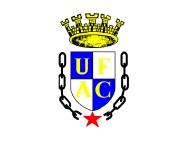 RELATÓRIO/ MONITORA V A L I A Ç Ã O DO D E S E M P E N H OORIENTADORData:      /       /2018Assinatura     DIRETOR DO CENTROData:/      /2018Data de entrega do relatório e controle de frequência ao Centro: __/09/2018.IDENTIFICAÇÃO DO MONITORIDENTIFICAÇÃO DO MONITORAluno:Aluno:Aluno:Centro:Centro:Centro:Nome da Disciplina e Curso:Nome da Disciplina e Curso:Nome da Disciplina e Curso:Período de Realização: 03 a 26 de setembroPeríodo de Realização: 03 a 26 de setembroPeríodo de Realização: 03 a 26 de setembroA T I V I D A D E SA T I V I D A D E SA T I V I D A D E SC o n s t a n t e s d o P l a n oC o n s t a n t e s d o P l a n oR e a l i z a d a sO U T R A S A T I V I D A D E S / E X T R A - P L A N OO U T R A S A T I V I D A D E S / E X T R A - P L A N OPARECERU n i v e r s i d a d e F e d e r a l d o A c r eP r ó - R e i t o r i a d e G r a d u a ç ã oCoordenadoria de Apoio a Programas de Iniciação Profissional e Mobilidade EstudantilCAIPMEU n i v e r s i d a d e F e d e r a l d o A c r eP r ó - R e i t o r i a d e G r a d u a ç ã oCoordenadoria de Apoio a Programas de Iniciação Profissional e Mobilidade EstudantilCAIPMEU n i v e r s i d a d e F e d e r a l d o A c r eP r ó - R e i t o r i a d e G r a d u a ç ã oCoordenadoria de Apoio a Programas de Iniciação Profissional e Mobilidade EstudantilCAIPMEU n i v e r s i d a d e F e d e r a l d o A c r eP r ó - R e i t o r i a d e G r a d u a ç ã oCoordenadoria de Apoio a Programas de Iniciação Profissional e Mobilidade EstudantilCAIPMEU n i v e r s i d a d e F e d e r a l d o A c r eP r ó - R e i t o r i a d e G r a d u a ç ã oCoordenadoria de Apoio a Programas de Iniciação Profissional e Mobilidade EstudantilCAIPMEU n i v e r s i d a d e F e d e r a l d o A c r eP r ó - R e i t o r i a d e G r a d u a ç ã oCoordenadoria de Apoio a Programas de Iniciação Profissional e Mobilidade EstudantilCAIPMEU n i v e r s i d a d e F e d e r a l d o A c r eP r ó - R e i t o r i a d e G r a d u a ç ã oCoordenadoria de Apoio a Programas de Iniciação Profissional e Mobilidade EstudantilCAIPMEU n i v e r s i d a d e F e d e r a l d o A c r eP r ó - R e i t o r i a d e G r a d u a ç ã oCoordenadoria de Apoio a Programas de Iniciação Profissional e Mobilidade EstudantilCAIPMEU n i v e r s i d a d e F e d e r a l d o A c r eP r ó - R e i t o r i a d e G r a d u a ç ã oCoordenadoria de Apoio a Programas de Iniciação Profissional e Mobilidade EstudantilCAIPMEU n i v e r s i d a d e F e d e r a l d o A c r eP r ó - R e i t o r i a d e G r a d u a ç ã oCoordenadoria de Apoio a Programas de Iniciação Profissional e Mobilidade EstudantilCAIPMEU n i v e r s i d a d e F e d e r a l d o A c r eP r ó - R e i t o r i a d e G r a d u a ç ã oCoordenadoria de Apoio a Programas de Iniciação Profissional e Mobilidade EstudantilCAIPMEU n i v e r s i d a d e F e d e r a l d o A c r eP r ó - R e i t o r i a d e G r a d u a ç ã oCoordenadoria de Apoio a Programas de Iniciação Profissional e Mobilidade EstudantilCAIPMEU n i v e r s i d a d e F e d e r a l d o A c r eP r ó - R e i t o r i a d e G r a d u a ç ã oCoordenadoria de Apoio a Programas de Iniciação Profissional e Mobilidade EstudantilCAIPMEC O N T R O L E   D E   F R E Q Ü Ê N C I A MONITORIAC O N T R O L E   D E   F R E Q Ü Ê N C I A MONITORIAC O N T R O L E   D E   F R E Q Ü Ê N C I A MONITORIAC O N T R O L E   D E   F R E Q Ü Ê N C I A MONITORIAC O N T R O L E   D E   F R E Q Ü Ê N C I A MONITORIAC O N T R O L E   D E   F R E Q Ü Ê N C I A MONITORIAC O N T R O L E   D E   F R E Q Ü Ê N C I A MONITORIACURSO:CURSO:CURSO:CURSO:CURSO:CURSO:CURSO:C O N T R O L E   D E   F R E Q Ü Ê N C I A MONITORIAC O N T R O L E   D E   F R E Q Ü Ê N C I A MONITORIAC O N T R O L E   D E   F R E Q Ü Ê N C I A MONITORIAC O N T R O L E   D E   F R E Q Ü Ê N C I A MONITORIAC O N T R O L E   D E   F R E Q Ü Ê N C I A MONITORIAC O N T R O L E   D E   F R E Q Ü Ê N C I A MONITORIAC O N T R O L E   D E   F R E Q Ü Ê N C I A MONITORIAMÊS:SETEMBROMÊS:SETEMBROMÊS:SETEMBROMÊS:SETEMBROANO: 2018ANO: 2018ANO: 2018Nome:Nome:Nome:Nome:Nome:Disciplina:Disciplina:Disciplina:Disciplina:Disciplina:Disciplina:Disciplina:Período:Período:DIAA  S  S  I   N  A  T   U  R  AA  S  S  I   N  A  T   U  R  AA  S  S  I   N  A  T   U  R  AM A N H ÃM A N H ÃM A N H ÃM A N H ÃT A R D ET A R D EN O I T EN O I T EN O I T EN O I T EDIAA  S  S  I   N  A  T   U  R  AA  S  S  I   N  A  T   U  R  AA  S  S  I   N  A  T   U  R  AEntradaEntradaSaídaSaídaEntradaSaídaEntradaEntradaEntradaSaída01SÁBADOSÁBADOSÁBADO02DOMINGODOMINGODOMINGO03040506FERIADO (DIA DA AMAZÔNIA)FERIADO (DIA DA AMAZÔNIA)FERIADO (DIA DA AMAZÔNIA)07FERIADO (INDEPENDÊNCIA DO BRASIL)FERIADO (INDEPENDÊNCIA DO BRASIL)FERIADO (INDEPENDÊNCIA DO BRASIL)08SÁBADOSÁBADOSÁBADO09DOMINGODOMINGODOMINGO101112131415SÁBADOSÁBADOSÁBADO16DOMINGODOMINGODOMINGO171819202122SÁBADOSÁBADOSÁBADO23DOMINGODOMINGODOMINGO242526CARGA HORÁRIA TOTAL =CARGA HORÁRIA TOTAL =CARGA HORÁRIA TOTAL =CARGA HORÁRIA TOTAL =CARGA HORÁRIA TOTAL =CARGA HORÁRIA TOTAL =CARGA HORÁRIA TOTAL =CARGA HORÁRIA TOTAL =CARGA HORÁRIA TOTAL =CARGA HORÁRIA TOTAL =CARGA HORÁRIA TOTAL =CARGA HORÁRIA TOTAL =CARGA HORÁRIA TOTAL =CARGA HORÁRIA TOTAL =DATA:DATA:DATA:Professor(a) Orientador(a):Professor(a) Orientador(a):Professor(a) Orientador(a):Professor(a) Orientador(a):Professor(a) Orientador(a):Professor(a) Orientador(a):Professor(a) Orientador(a):Professor(a) Orientador(a):Professor(a) Orientador(a):Professor(a) Orientador(a):Professor(a) Orientador(a):